                                    Проект «Новогодний калейдоскоп»Пояснительная записка                                                    АктуальностьНа сегодняшний момент  сохранение традиций празднования Нового года, подготовка рождественских и новогодних мероприятий, поднятие статуса семьи – это одно из направлений в концепции духовно-нравственного развития и воспитания личности гражданина России в сфере общего образования и в программе внеурочной деятельности. Поэтому задача каждого преподавателя внести посильный вклад в дело изучения истории своего народа, традиций, воспитания любви к России, родному краю, родному языку и к семье.Ведь наше сегодняшнее завтра станет вчерашним, а потом и прошлым, т.е. историей. И то, что сделано или не сделано нами в нынешнем, текущем дне, непременно отразится в будущем: добром или злом для наших потомков. Анна Ахматова сказала: «Как в прошлом грядущее зреет, так в грядущем прошлое тлеет».Важное место в обучении учащихся математике занимают задачи практического содержания. При решении таких задач они не только усваивают текущий материал, но и расширяют свой кругозор. Обращение к традициям своего народа, своей семьи, своей школы и класса не только побудит детей глубже и подробнее изучить прошлое, но и заставит внимательнее и бережнее относиться к тому, что их окружает. Изготовленные старинные елочные игрушки, поздравления с Новым годом и Рождеством, сделанные собственными руками для своих товарищей и родителей, дадут возможность прочувствовать все это на практике.  Использование задач практического содержания во внеурочной деятельности позволяет учителю процесс обучения сделать более интересным, облегчает преодоление трудностей в усвоении учебного материала, способствует личностному росту обучающихся.                                     ЦельВоспитание уважения к семейным и национальным ценностям, традициям празднования Нового года, Рождества.                                   ЗадачиАктивизировать познавательный интерес обучающихся во время экскурсии на фабрику елочных игрушек, дер.Чукавино, музей П.И. Чайковского.Развивать устную речь учащихся; развивать умение анализировать, обобщать и делать выводы при поиске и отборе информации.Содействовать развитию познавательного интереса учащихся к истории, литературе, музыке, химии, физике, математике, астрономии.Привлечение семьи для работы над проектом.4. Развитие ИКТ-компетентности5. Углубление метапредметных знаний.Планируемые результатыОбучающийся:получит более широкие  исторические знания и факты по теме празднования Нового года; познакомится с музыкальными произведениями по данной теме;познакомится с новыми образовательными предметами (физикой и химией; получит опыт выполнения работы с физическим оборудованием;усовершенствует предметные знания по математике и вычислительные навыки (составление и решение математических задач различными способами);получит опыт работы в группе, общения с аудиторией; попробует формулировать и отстаивать свою точку зрения.            Сроки реализации проекта:  1 декабря – 18 января(оптимальный срок проведения канун Старого Нового года или Крещения)  Рекомендуется оптимально для  обучающихся в параллели 5 классов.Содержание проекта1 Этап.  Подготовительный (неделя). Подготовка на МО учителей математики материалов для станций мероприятия. Подбор и подготовка детей( учащихся 7а, 8а, 9б, 11классов ) для участия в организации праздника учителями математики, физики, химии, музыки, литературы. Создание экспертных комиссий из обучающихся и учителей.Обучающиеся самостоятельно разбиваются на группы (количество человек не более 5), придумывают название командам и работают над презентацией своего класса.2 Этап. (3 недели) Сбор и обработка   информации по предметным областям. Выбор материала для составления  математических и музыкальных  задач.Примерные  задания. Консультации, подготовка театрального праздника.3.Этап.  Поездки на фабрику елочных игрушек, в дер.Чукавино, в музей П.И. Чайковского. Празднование Нового года по классам. Сбор фотоматериалов для презентации.4 Этап.  Проведение мероприятия.                                   Маршрутный листПривлекаются к работе в составе предметных станций педагогические работники других образовательных учреждений. Состав жюри сетевого мероприятия в составе: 3 учащихся 8 классов МОУ СОШ №50, 2 учащихся 7 классов МОУ СОШ №53, учитель информатики Романова О.А. Жюри сетевого мероприятия подводит итоги до 12.30 18.01.2014(3 учащихся 8 классов МОУ СОШ №50, 2 учащихся 7 классов МОУ СОШ №53, учитель информатики Романова О.А.) .      План проведения сетевого мероприятияРефлексия.5 Этап.  Размещение материалов на сайте школы с составлением фотоотчета.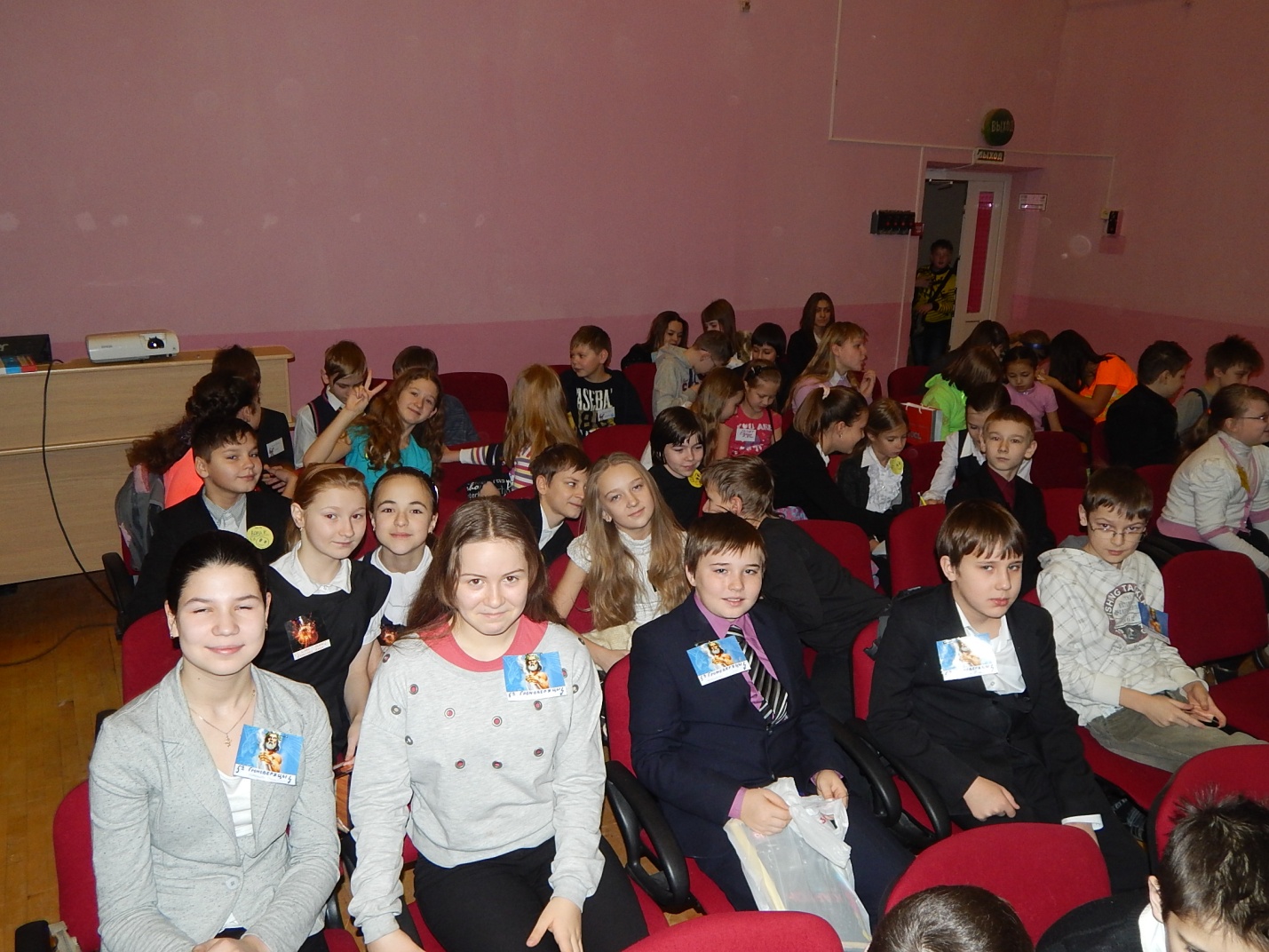 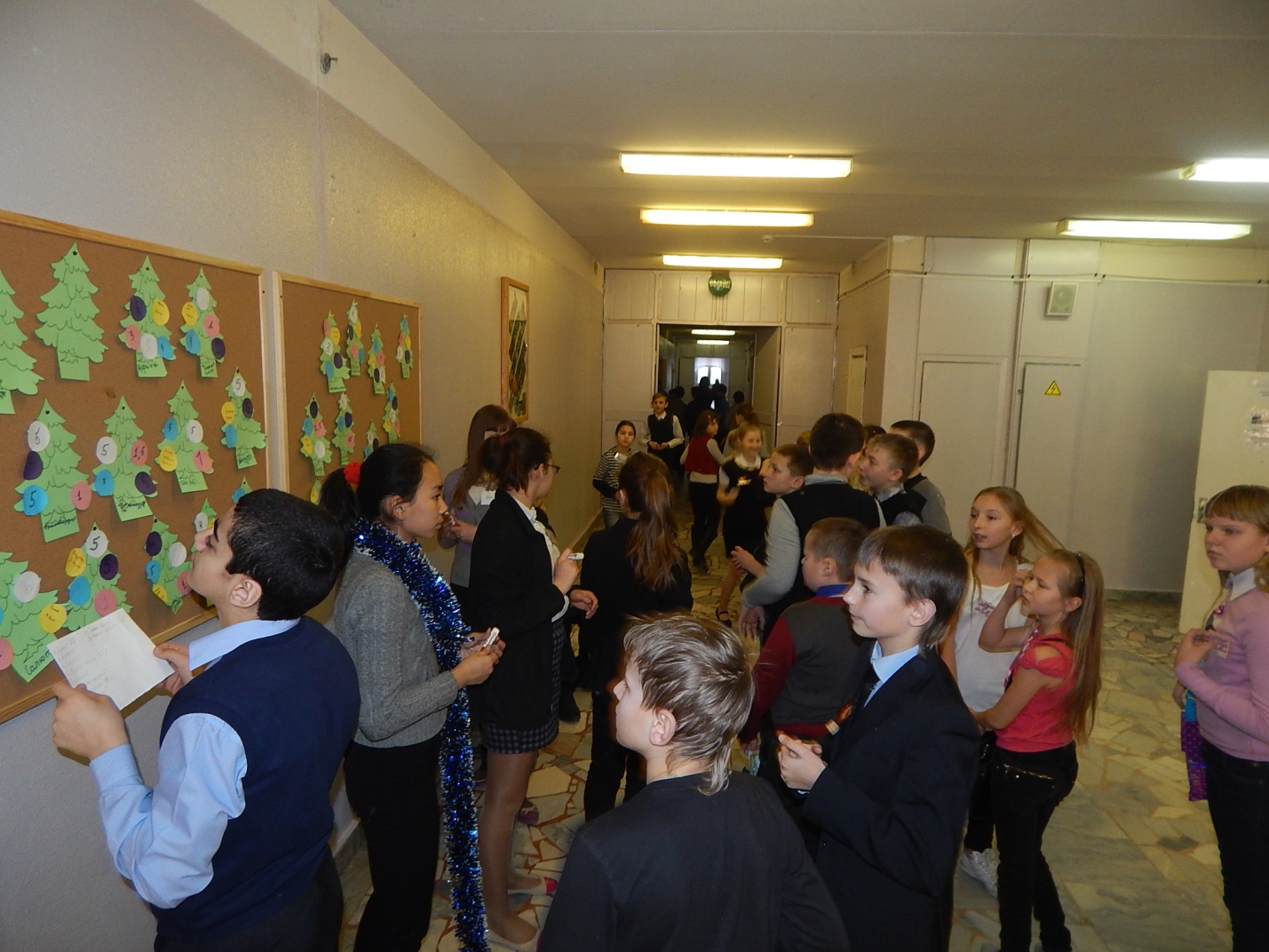 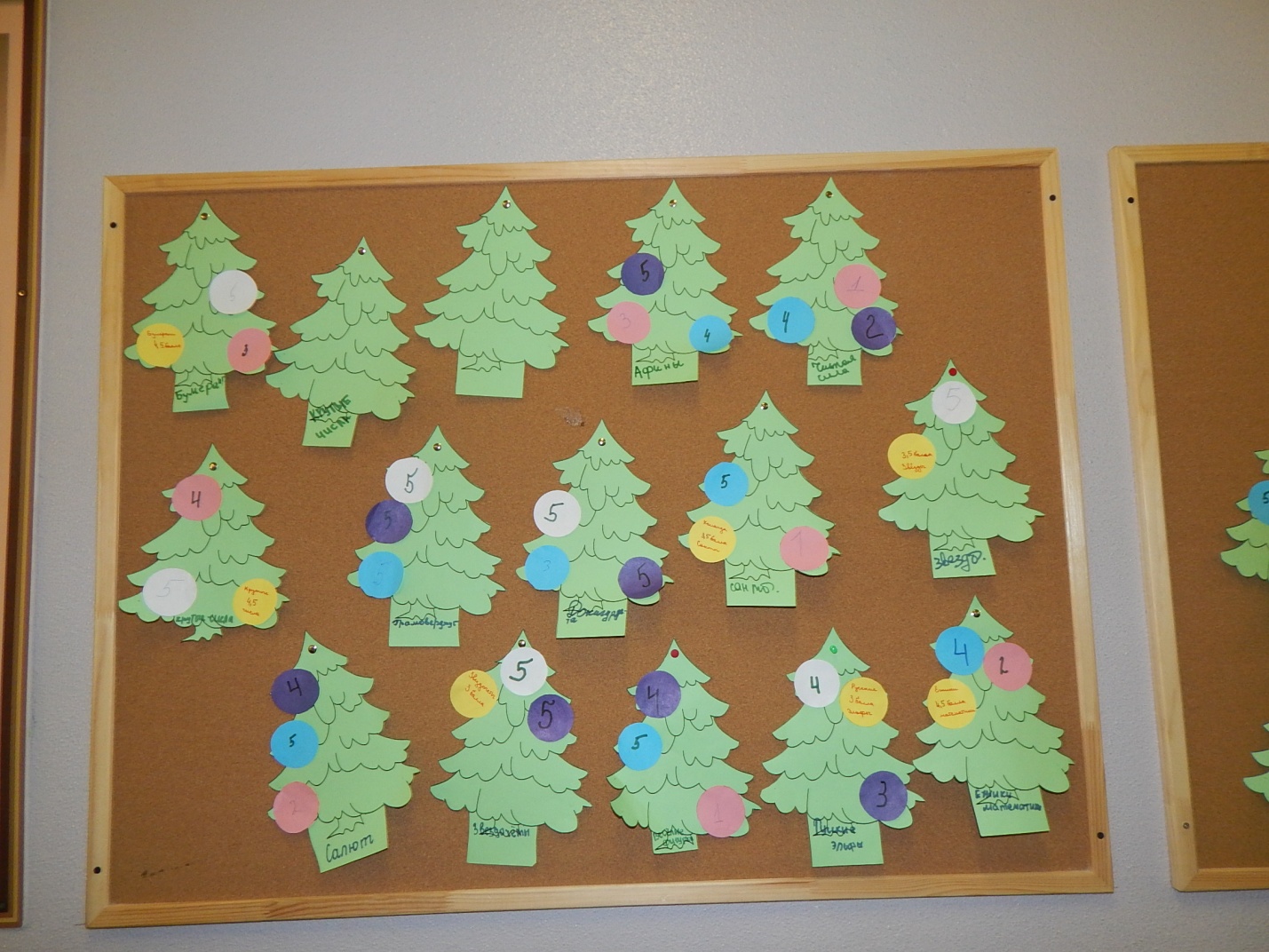                           Оборудование:Мультимедийный проектор. Презентации классов по теме «Традиции празднования Нового года в классе».Маршрутные листы командам, елочки, кружки для записи баллов, клей, ножницы, стенды для елочек. Карточки к викторине по астрологии и нумерологии.Цветная бумага.Физическое( для послед. соединения цепи) и химическое оборудование( для опытов).Фортепиано, муз. инструменты.Театральные костюмы для Дедов Морозов разных стран.Караоке-оборудование.Интернет-ресурсы.Математические решения к задачам.План-сетка, отражающая этапы прохождения проекта.Грамоты и подарки.                                     Литература.Чистяков В.Д. Сборник старинных задач по элементарной математике с историческими экскурсами и подробными решениями. Минск, 1962.Остер Г.Б.Задачник.М.:Астрель,2011.Шевкин А.В. Текстовые задачи по математике. 5-6 класс. М.: Илекса, 2011.Концепция духовно-нравственного развития и воспитания личности гражданина России в сфере общего образования: проект/А.Я.Данилюк, А.М.Кондаков, В.А.Тишков. РАО – М.: Просвещение. 2009Федеральный государственный образовательный стандарт общего образования. Государственная программа «Патриотическое воспитание граждан Российской Федерации на 2006 – 2010 г.г.»Григорьев Д.В., Степанов П.В. Внеурочная деятельность школьников. Методический конструктор. – М.: Просвещение, 2010Примерные программы внеурочной деятельности. Начальное и основное образование. /Под ред. Горского В.А. –М.: Просвещение, 2010 Селиванова Н.Л. Воспитание в современной школе: от теории к практике. – М., УРАО ИТИП, 2010Федеральный закон «Об образовании в Российской Федерации» от 29.12.2012 годаГосударственная программа «Патриотическое воспитание граждан Российской Федерации на 2011-2015г.г.»Федеральный государственный образовательный стандарт. 2009Примерные программы общего образования.- М.,2010О.С.Газман. Неклассическое воспитание: От авторитарной педагогики  к педагогике свободы. М.,2002Д.В.Григорьев. Патриотическое воспитание и российская идентичность. –М.,2011 В.М.Лизинский.  Советы классному руководителю, воспитателю, родителю и учителю.- М.,2011 Материалы сайта ru.wikipedia.org «Детская Энциклопедия. Том 2», издательство «Просвещение», 1965 г.Учебник по физике 8 класс.Аликберова Л.Ю. Занимательная химия.-М.:Аст-Пресс,2002.                                      Приложения.Данное мероприятие предназначено для развития сотрудничества между школами (были приглашены учителя и дети из МОУСОШ №3, 37и №50 ), повышения интереса к урочной и внеурочной деятельности.Станция ”Математическое кафе”                             Задачи для разминки:Никому не известное число увеличилось вдвое, посмотрело на себя в зеркало и увидело там 811. Какое это было число до увеличения вдвое?В мешке у Деда Мороза, спешащего на елку, 263 подарка. Хватит ли подарков каждому ребенку, если на эту елку придут 88 мальчиков и в два раза больше девочек, но одна закапризничает и будет в наказание уведена домой до раздачи подарков?Коля и Толя за один день зимних каникул съели 11 банок вишневого варенья и 5 таких же банок клубничного. К вечеру они почувствовали, что вишневого варенья съедено на  больше, чем клубничного. Сколько кг варенья каждого сорта съели Коля и Толя в этот счастливый день?На дне рождения у своего друга Толи Коля съел 112 конфет. Это на 7 конфет больше, чем съел Толя на дне рождения у своего друга Коли. Сколько конфет съедено друзьями на двух днях рождения, если известно, что каждый на своем дне рождения съел по 13 конфет?Коля мечтает о шоколадке, длина которой , а ширина - . Толя мечтает о шоколадке такой же длины, но втрое большей площади. На сколько метров ширина шоколадки, о которой мечтает Толя, длиннее ее собственной длины?У бабушки в шкафу спрятана банка с вареньем. В банке  варенья.
Внук Коля разведал, где банка, и каждый день съедает по 5 ложек. Сколько граммов варенья в банке обнаружит бабушка через 20 дней, если известно, что в каждую ложку, съеденную внуком, помещается  варенья?За зиму Люся потеряла 12 варежек, а Дуся – в 2 раза меньше. Сколько пар варежек потеряли за зиму обе подружки?В одном мальчике помещается 4 бутылки Кока-Колы. Сколько бутылок Кока-Колы поместится в 12 точно таких же одинаковых мальчиках?                                    Задачи:1.Кот в Сапогах наловил щук: он поймал четыре щуки и еще половину улова. Сколько щук поймал Кот в Сапогах? 2. Маша сделала в магазине покупки. Сможет ли она все донести до дома в сумке,  выдерживающей не более 2 кг? 3. Малыш может  съесть 600 г варенья за 6 минут, а Карлсон- в  2 раза быстрее. За какое время они вместе съедят это варенье? 4. По двум телевизионным каналам одновременно начали показывать один и тот же фильм.На первом канале фильм разбили на части по 20 минут каждая и вставили между ними двухминутные рекламные ролики. А на втором канале фильм разбили на части по 10 минут каждая и вставили между ними минутные рекламные паузы. На каком канале фильм закончится раньше?5. В таблице приведены цены на продукты в двух соседних магазинах :Пете надо купить 2 литра сока и 1 кг пряников в одном из этих магазинов, не заходя в другой. Какую минимальную сумму (в рублях) он заплатит? 6.Школьные каникулы распределены в течение   учебного года примерно следующим образом: Определите, какими каникулами воспользуется восьмиклассник Петя для поездки на экскурсию в Москву на 10 дней. В ответе укажите номер каникул.7.В таблице представлена информация о размерах мужской (M) и женской (Ж) одежды Петя выбирает в магазине карнавальный костюм. Какой размер должен он купить, чтобы одежда была ему впору, если его рост 176 см, а обхват груди 97 см? I) M	2) L	3) XL	4)XXL 8. Марина с Олей взялись приготовить пирожное “Корзиночка”. Они взяли 1 часть сахара, 1 часть маргарина, 2 части муки, 3 части повидла. Сколько грамм потребуется в отдельности сахара, маргарина, муки, повидла на приготовление пирожного, если при замесе теста получилось1260 грамм. 9. Девочки разложили по двум вазочкам 16 яблок. Когда с первой вазочки Аня переложила на вторую столько, сколько было на второй, то яблок стало поровну в обоих вазочках. Определите, сколько яблок было первоначально в вазочках. 10. В торт “Сладкоежка” Катя с Ритой взяли основные его компоненты, такие как мука, сметана, сахар, масло. Вес торта получился 800 грамм. Известно, что сметаны на 180 грамм меньше, чем муки и на 40 грамм больше чем, сахара. Масла взято в 7 раз меньше, чем сметаны. Найдите вес каждого из компонентов торта. Критерии оценок: за каждую правильно решенную задачу команда получает лошадку, которая оценивается в 0,5 балла; в конце этапа команды подсчитывают баллы и записывают в кружок; максимальное число баллов – 5.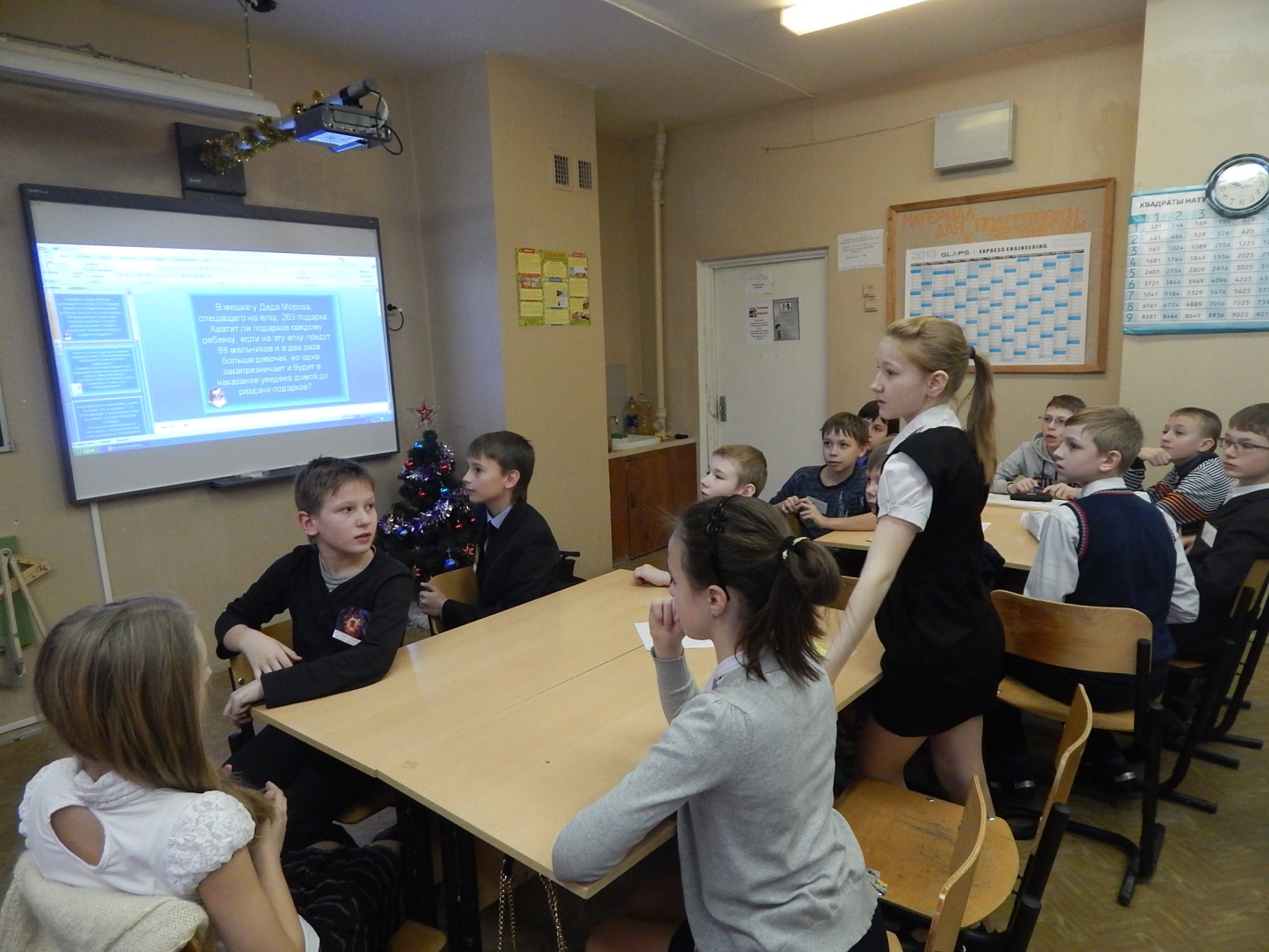 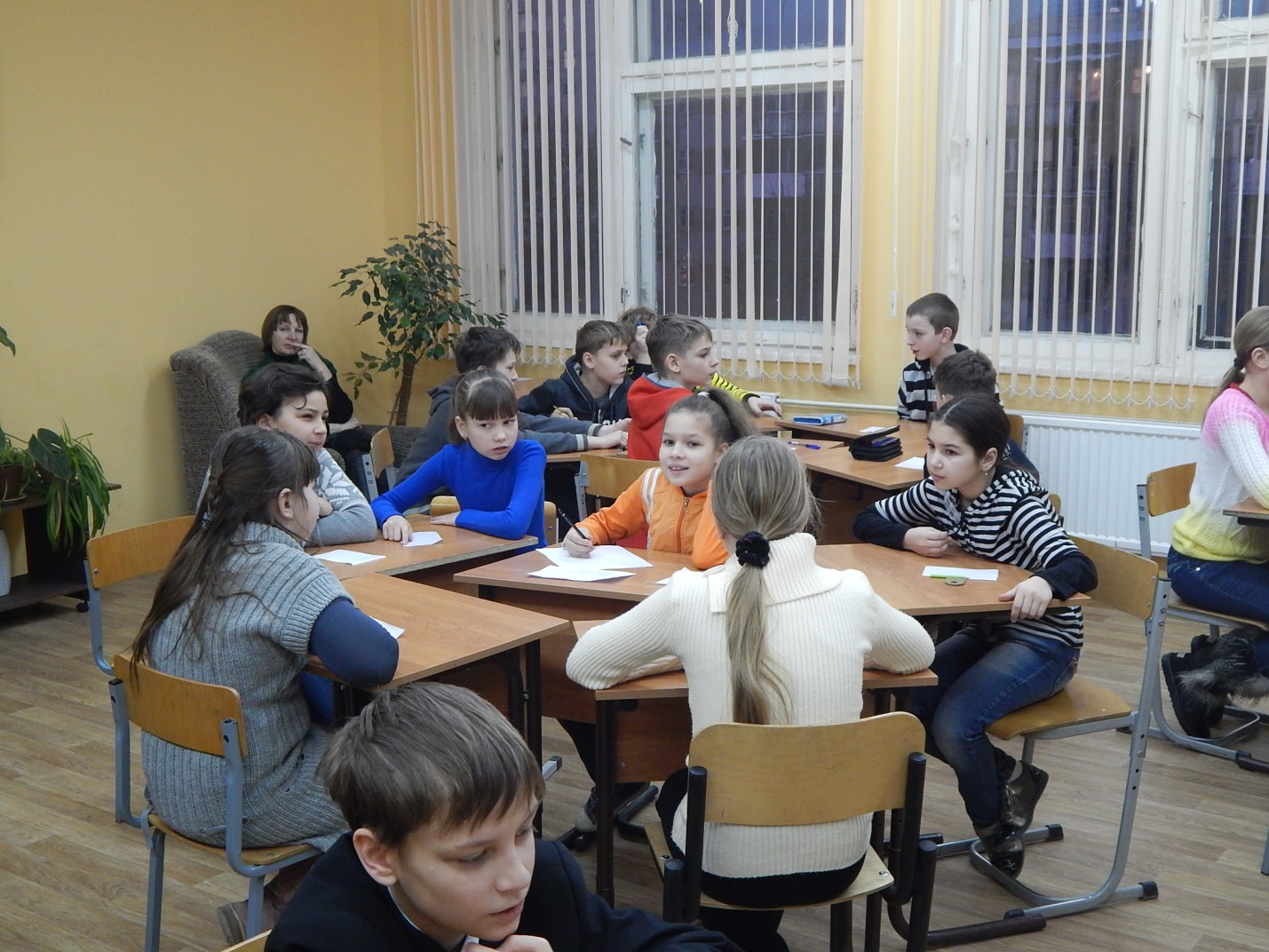 Станция  «Елочка, зажгись!»                                       Химический этап. Для учащихся 5 классов продемонстрированы следующие опыты.Цветные реакции (на выбор учителя можно проводить реакции ионного обмена и ярким изменением цвета, выделением газа).Фараоновые змеи.  При термическом разложении таблеток глюконата кальция образуется, так называемая, "фараонова змея". На таблетке сухого горючего поджигается  таблетка глюконата кальция. Химический вулкан. растираем тщательно в фарфоровой ступке 50 г кристаллов аммоний дихромата (NH4)2Cr2O7. Далее на лист асбестовой бумаги или металлическую пластинку насыпают (NH4)2Cr2O7 таким образом, чтобы образовалась форма горки. Палочкой или гвоздем на вершине горки делаем отверстие и вливаем в него несколько миллилитров этилового спирта (С2Н5ОН). Перед опытом в комнате выключаем свет и поджигаем спирт спичкой, спирт загорается и начинается процесс бурного разложения аммония дихромата. При этом из «кратера» выбрасываются яркие искры и «вулканический пепел» - грязно-зеленый Cr2O3, при этом объем его во много раз превышает объем взятого аммоний дихромата.Несгораемый платочек.  Небольшой платочек погружают в раствор силиката натрия (смешивают силикатный клей с водой в отношении 1:10), хорошо смачивают и отжимают. Затем платочек берут за уголок пинцетом, погружают в стакан с ацетоном (можно брать этиловый спирт, денатурат, бензин и другие легко воспламеняющиеся жидкости), вынимают и тут же поджигают над пламенем спиртовки или с помощью лучинки. Ацетон быстро сгорает, а платочек остается невредимым. После опыта платочек простирывают в теплой воде и его снова можно использовать по назначению.Опыты для учащихся проводили ученики старших классов. Выступление сопровождается сказочными и волшебными представлениями опытов. Обращается особое внимание на технику безопасности и более подробное знакомство с данным предметом в 8 классе. Детей просили привести жизненные примеры, где они наблюдали данные опыты.	                 Физический этап.     На столах для каждой группы приготовлено оборудование для составления гирлянды из 2-х ламп (источник питания, провода, 2 лампы, резистор). Обучающимся предлагается собрать цепь таким образом, чтобы лампы загорелись. Подготовленные консультанты из 8 классов контролируют сборку и оказывают помощь в случае необходимости. По завершению сборки рассказывают о приборах, видах соединений, о яркости гирлянд.  Оценивается правильность сборки, правильность ответов после объяснения материала консультантами и примеры их жизненного опыта по 5 балльной шкале.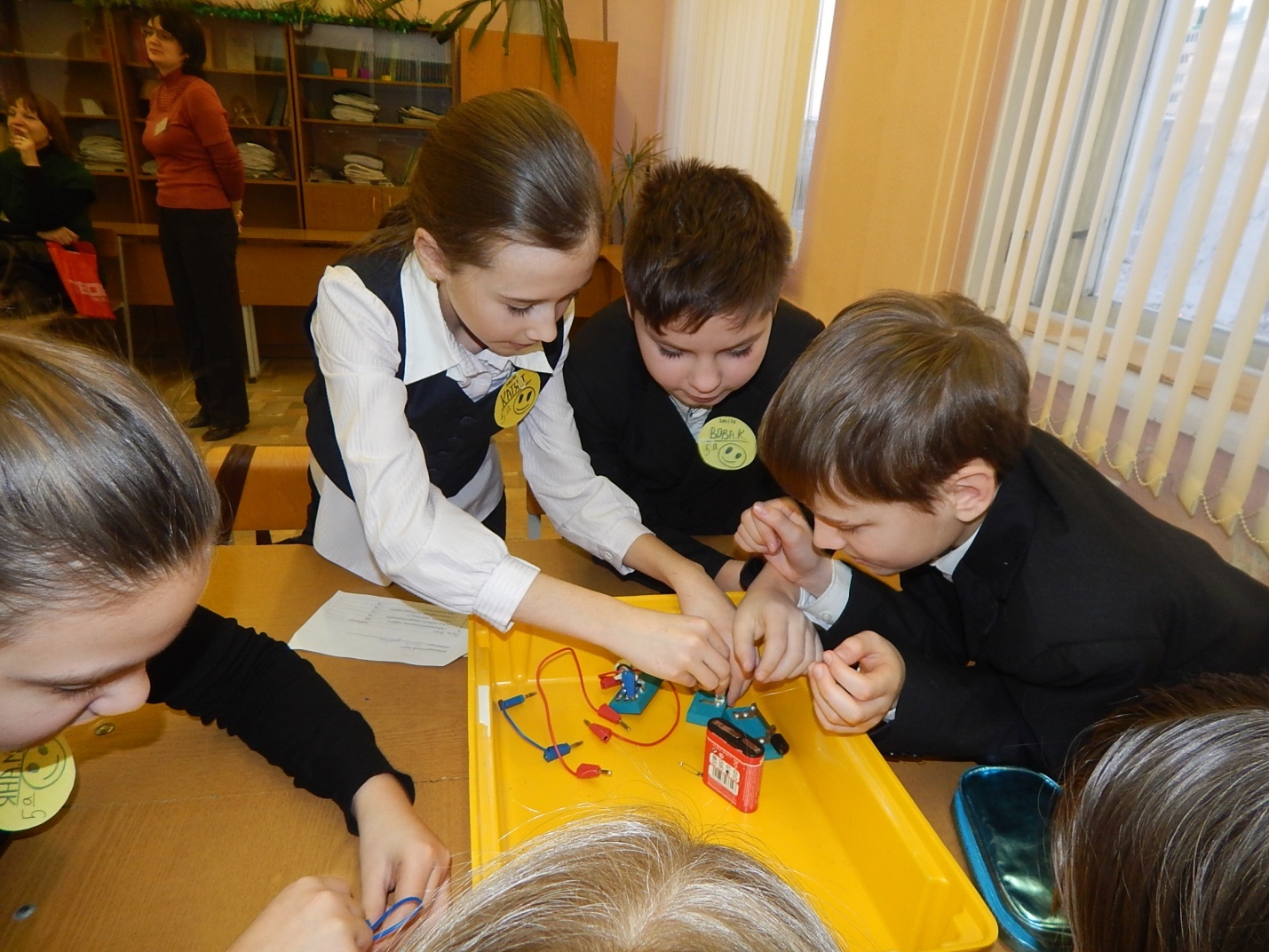 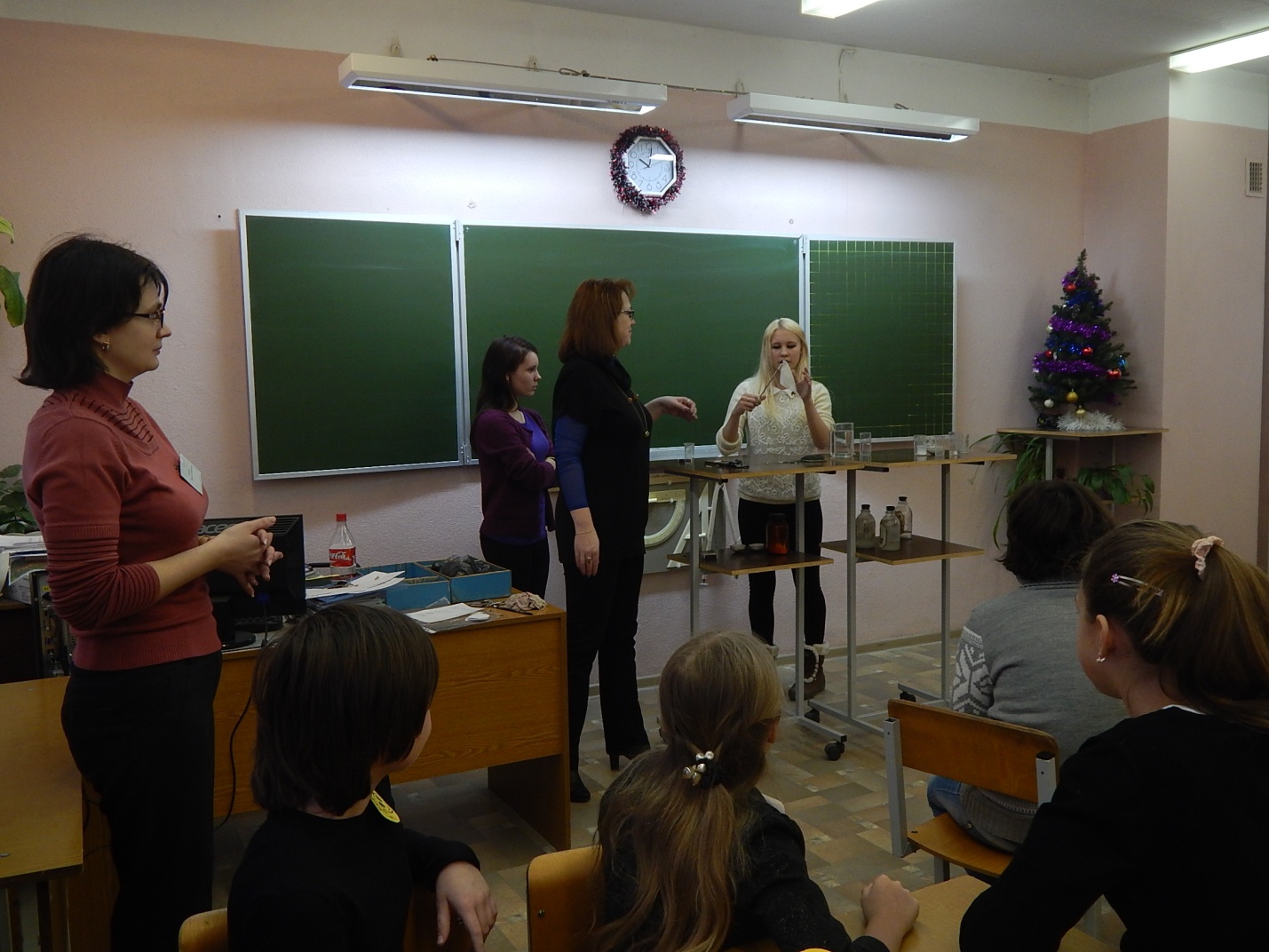 Критерии оценивания выполнения браслетов:чисто, не расклеивается, ровные стороны прямоугольников, размер, расположение цветов.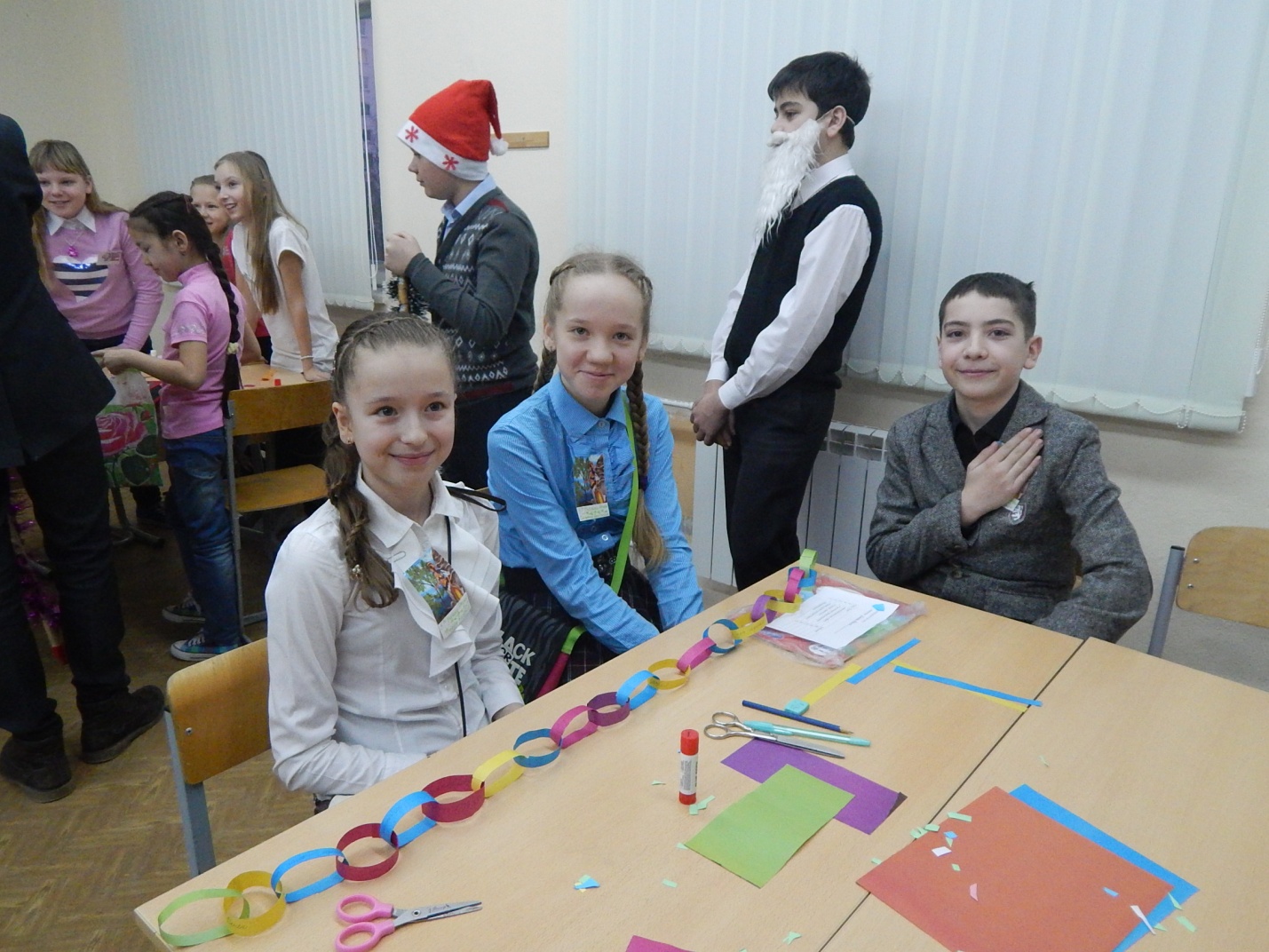 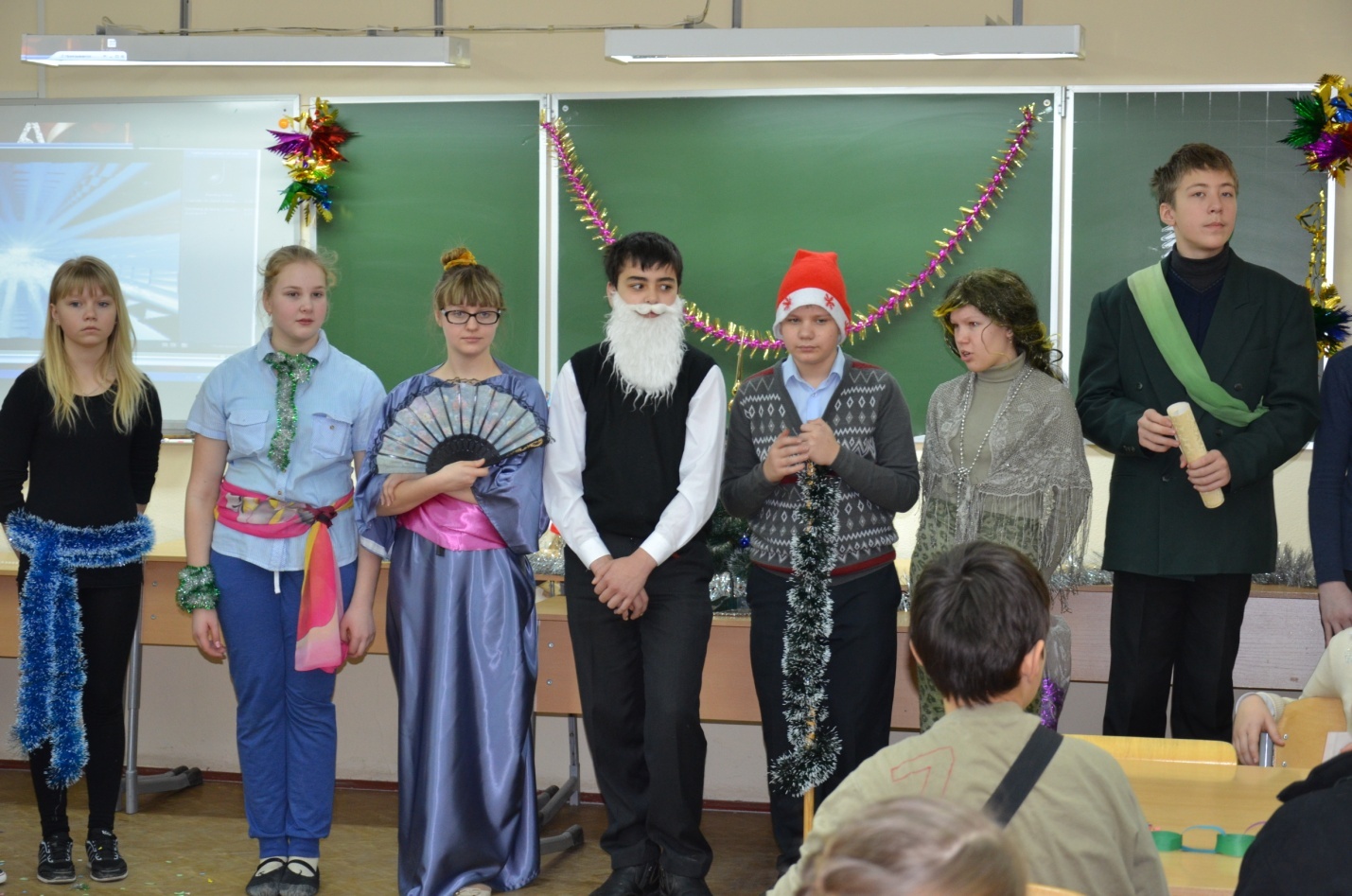                   Станция     Числовые предсказания.Числа окружают нас повсюду - дата рождения, номер телефона, номер квартиры, номер банковского счета, номер автомобиля и т.д. Каждое число несет в себе энергию и влияет на нашу жизнь. Понять значение чисел помогает нумерология.                                        Нумерология – наука о числах,  берет   свое начало в древности. Основателем нумерологии считают Пифагора.Нумерология помогает раскрыть сущность любой даты.По теории нумерологии одна из самых важных чисел в судьбе человека – это датаего рождения. Нумерология по дате рождения анализирует дату рождения человека, которая содержит важную информацию о его характере, темпераменте, способностях. Число судьбы по дате рождения складывается из последовательного сложения цифр числа, месяца и года рождения человека. Например, если дата рождения 14 сентября 1980, то сумма чисел будет равна 1+4+9+1+9+8=32. Число по дате рождения - сумма цифр 3+2=5.       Значение чисел в дате рождения : 1 – агрессивность, амбициозность, стремление к лидерству, целеустремленность и честолюбие 

2 – уравновешенность, мягкость, поиск компромисса, дуализм, равновесие, стремление к гармонии

3 – люди с таким числом талантливы, легко приспособляются, оптимисты, у них хорошо развита интуиция, 3 - символ треугольника, символизирует и неуравновешенность

4 - стабильность, уравновешенность, надежность, прочность, избегание риска, трудолюбие

5 – считается, что 5 - самое счастливое число по дате рождения, характеризирует непредсказуемость, рискованность, авантюризм, находчивость, оптимизм, жизнерадостность

6 – символ надежности, люди с числом 6 честны, надежны, стабильны

7 – это тайна, стремление к познаниям. Люди с числом 7 – очень талантливы, интеллектуалы. 

8 – волевые сильные люди, успешны в бизнесе, характерны целеустремленность, жесткость, сильный волевой характер, иногда даже беспощадный, часто достигают высокого материального благополучия, статуса и успеха, символ надежности и стабильности

9 – самое большое число из простых чисел, люди с числом 9 - сильные и успешные личности, обладают высоким интеллектуальным потенциалом, достигают высокого положения и статуса, материального благополучия, признания             Нумерология  номера телефонаЧтобы получить число номера телефона, необходимо сложить цифры телефона и преобразовать полученную сумму в однозначное число. Телефон номер 8 922 33 33 463, 8+9+2+3+3+3+3+4+6+3=46 4+6=10 1+0=1                      Что означает число номера телефона? 1 – подойдет для активных целеустремленных деятельных людей, для начала новых дел.

2 – такой номер оптимален для установления  партнерства, сотрудничества, переговоров. 

3 – для финансовых учреждений, профессий и вопросов, связанных с долгами, кредитами, финансами. 

4 - подойдет для людей творческих профессий.

5 –для людей, которые любят путешествия, поездки, передвижения.

6 – для личного общения, общения с близкими людьми, душевных бесед.

7 - номер для одиночек, кто привык работать самостоятельно. 
8 – номер приносит материальный успех 

9 - хорошо решать судебные вопросы, конфликты.                                     Викторина.1.Прибор для исследования ночного неба.2.Спецодежда космонавта3.Самые большие планеты солнечной системы?4.Какую планету называют красной?5.Первый человек,  покоривший  звездное небо.6.Первая в мире женщина-космонавт.7.Зодиакальное созвездие на букву «Б».8.Планета, названная именем богини.9.Естественный спутник Земли.10.Путь, по которому движется небесное тело.Критерии оценивания: за каждый правильный совет команда получает по 0,5 балла. В конце викторины подсчитываются результаты и вносятся в кружок.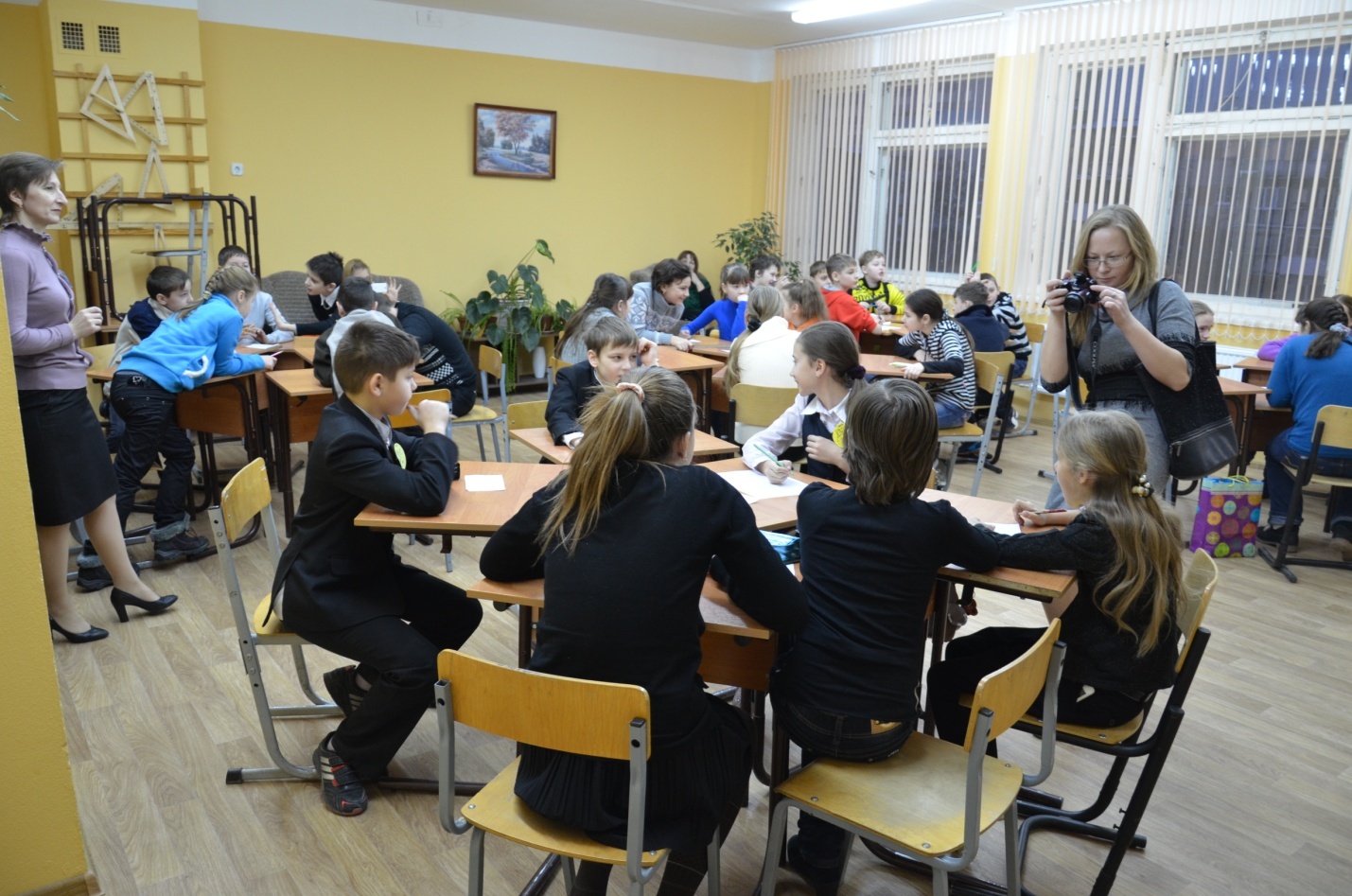 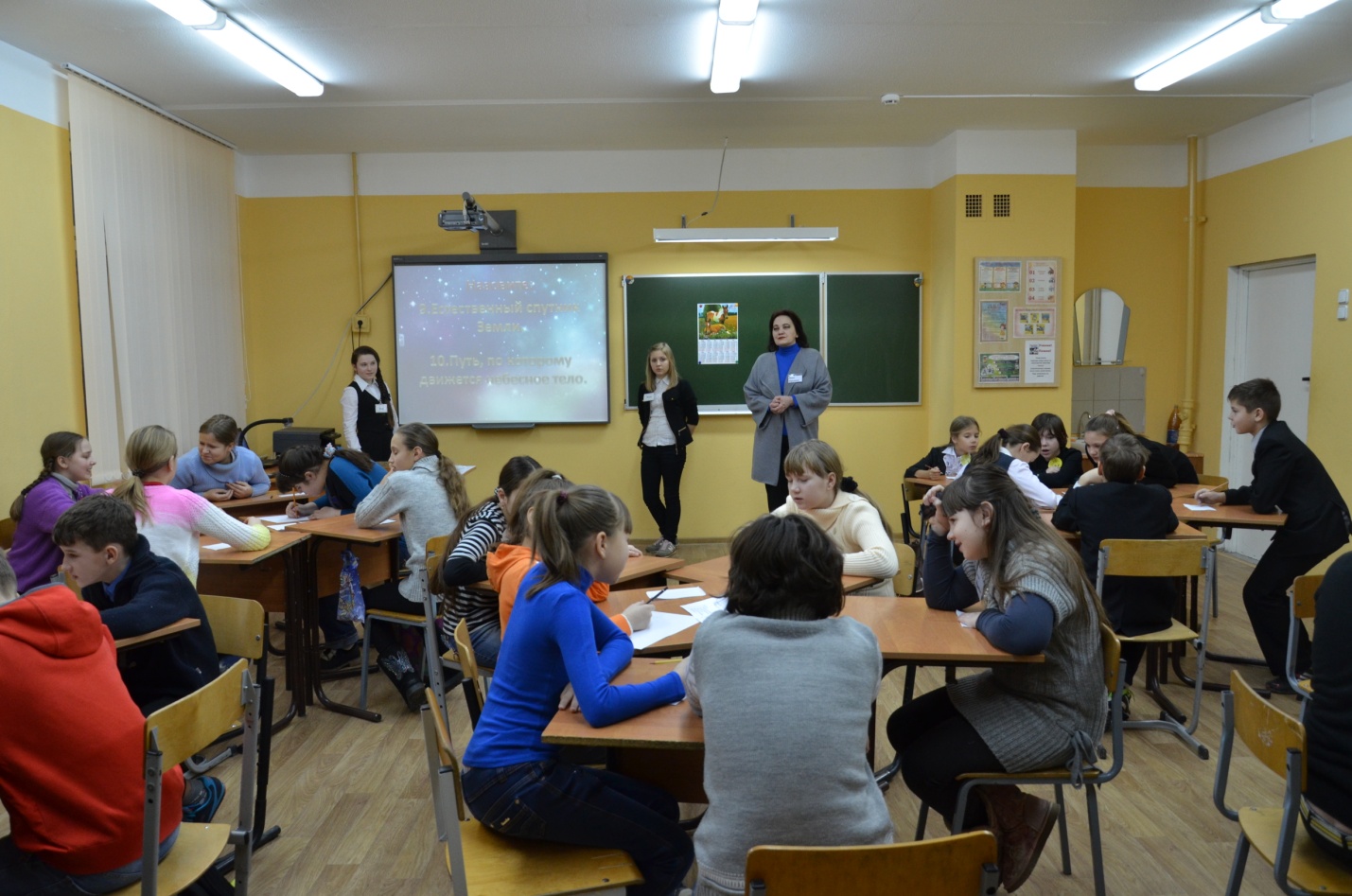             Станция – Музоматематическая.1. На свете есть одна страна,Зовется музоматикой она,Туда сегодня мы спешим,Дверь в мир волшебный отворим.Напомните вы нам друзья,Как называется страна?2.Загадки: Без чего не могут обойтись охотники, барабанщики и математики ?Люди какой профессии смотрят на 5 параллельных прямых ?3. Всюду , где живет, трудится и отдыхает человек, - звучит музыка. Сегодня мы раскроем с вами секрет тесной связи между математикой и музыкой. В этом нам помогут ваши знания по теме «Обыкновенные дроби».  На улице математической живут…На улице музыкальной живут..Сегодня вам предстоит попробовать себя в роли композиторов.Кто такие композиторы?Музыка складывается из звуков, а музыкальны звуки записываются при помощи нот. Вам как композиторам необходимо знать нотную грамоту.Мелодия имеет РИТМ и для этого необходимо разучить СХЕМУ  ДЛИТЕЛЬНОСТЕЙ.4. Сравните длительности.Переведи и запиши данные сравнения  в математическом языке.5.Найди недостающую ноту6. У музыке есть размерРазме́р та́кта — число, обозначающее ёмкость такта, то есть количество и относительную длительность долей, которые он способен содержать. В нотах обозначается в виде дроби, располагающейся в начале произведения, сразу после ключа и «ключевых» знаков, на каждом нотоносце отдельно, и сохраняет значение до конца произведения или до установления нового размера. Числитель этой дроби показывает число основных долей в такте, а знаменатель — их относительную длительность.Размер 2/2 состоит из двух долей, каждая из которых по длительности равна половинной ноте;Размер 3/4 состоит из трёх долей, каждая из которых по длительности равна четвертной ноте;Размер 4/4 состоит из четырёх долей, каждая из которых по длительности равна четвертной ноте;Размер 7/8 состоит из семи долей, каждая из которых по длительности равна восьмой ноте;Упражнение: Композитор сочинил мелодию в размере 4/4 –  но последний такт остался незаконченным . Найди недостающую ноту.7. Упражнение: раздели мелодию на такты в соответствии с размером.8.Запиши математическую модель данных песен и вычисли.9. Следуя теории Пифагора числа обладают абсолютной властью над всеми событиями, над всеми живыми существами, а значит, числа правят музыкой. В своих работах он утверждал, что музыка подчиняется высшему закону (математике) и в следствии этого восстанавливает в организме человека гармонию.Нумерология – паранаука о числах. Нумерология имеет еще одно распространенная название – магия чисел. В нумерологии все слова, имена, числа можно свести к единичным разрядам (однозначным человеком), которые соответствует оккультным характеристикам, влияющим на жизнь человека. Это значит, что каждому числу, согласно нумерологии, соответствует определенные свойства, образы и понятия. Нумерологию используют для определенного характера человека, его природных способностей для выявления сильных и слабых сторон его личности, а также для определения характера человека, его природных способностей, для подходящих профессии, места проживания и многих других факторов Даты рождений – это ряд чисел. Попробуем установить связь между числами и музыкой.Давайте сегодня попробуем переложить ваши даты рождения  с математического языка на музыкальный.Давайте послушаем как звучат мелодии вашего рождения.Критерии оценивания: за правильность выполнения заданий , за составление даты своего рождения.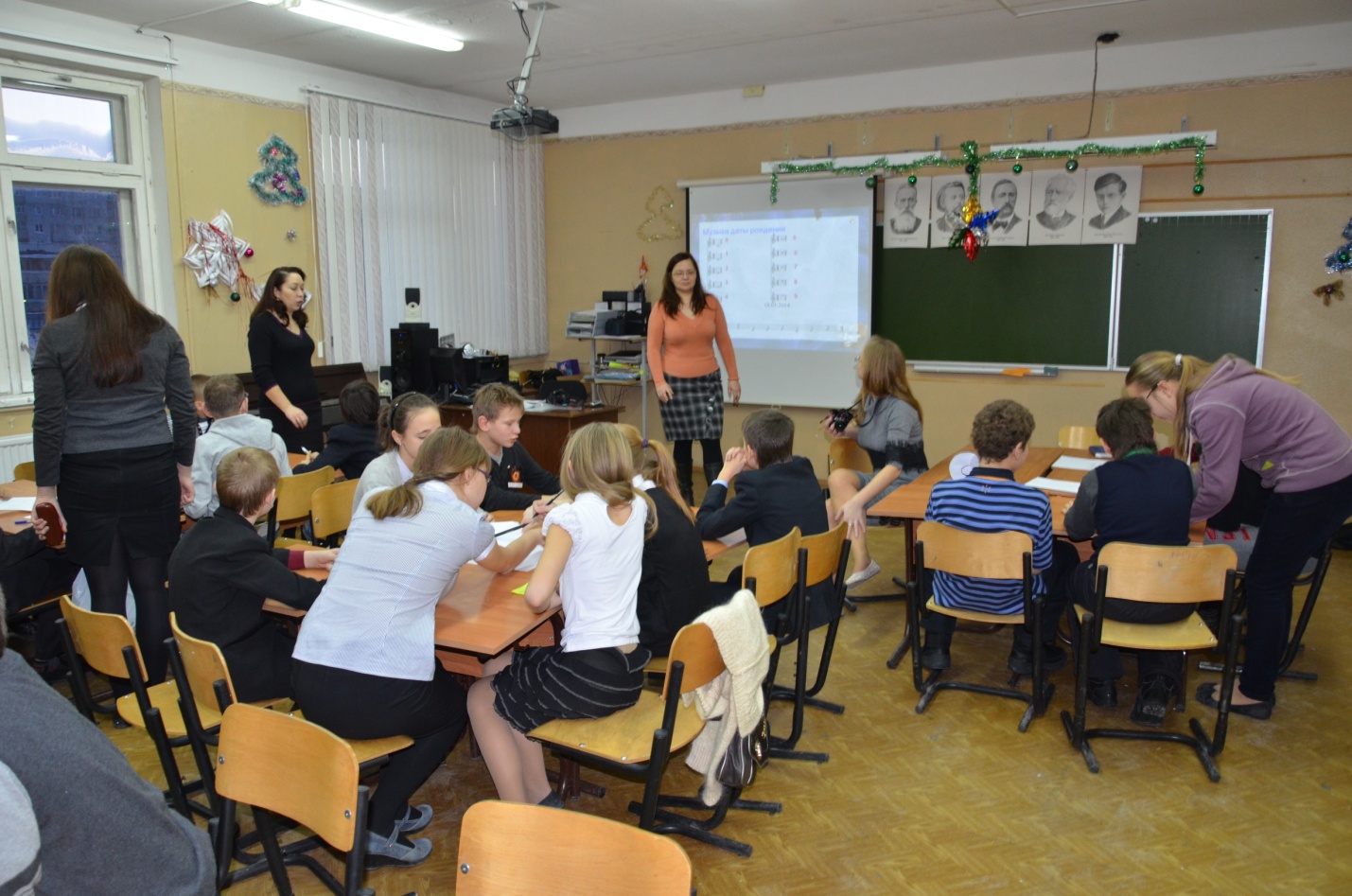 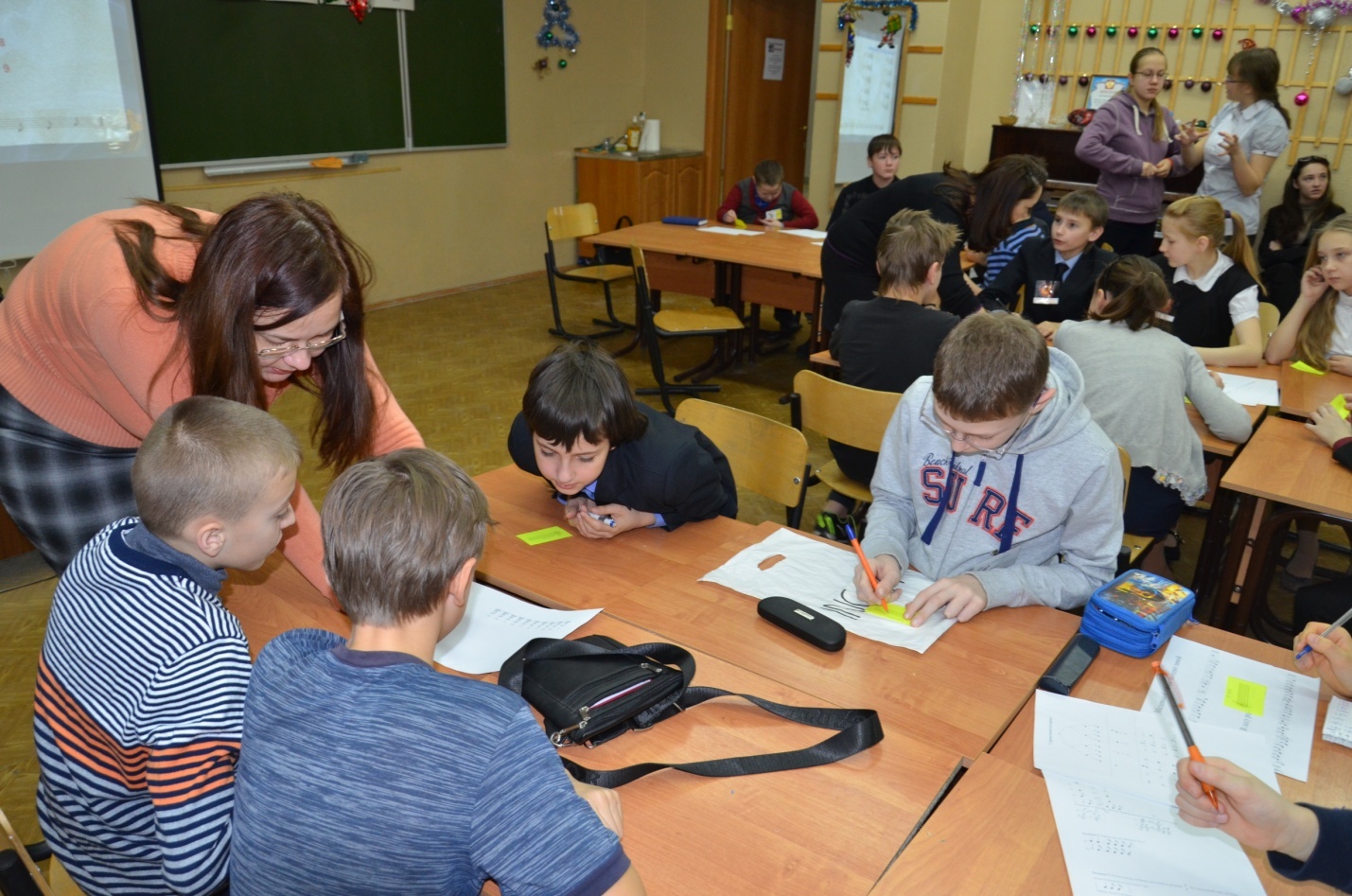                                       Чаепитие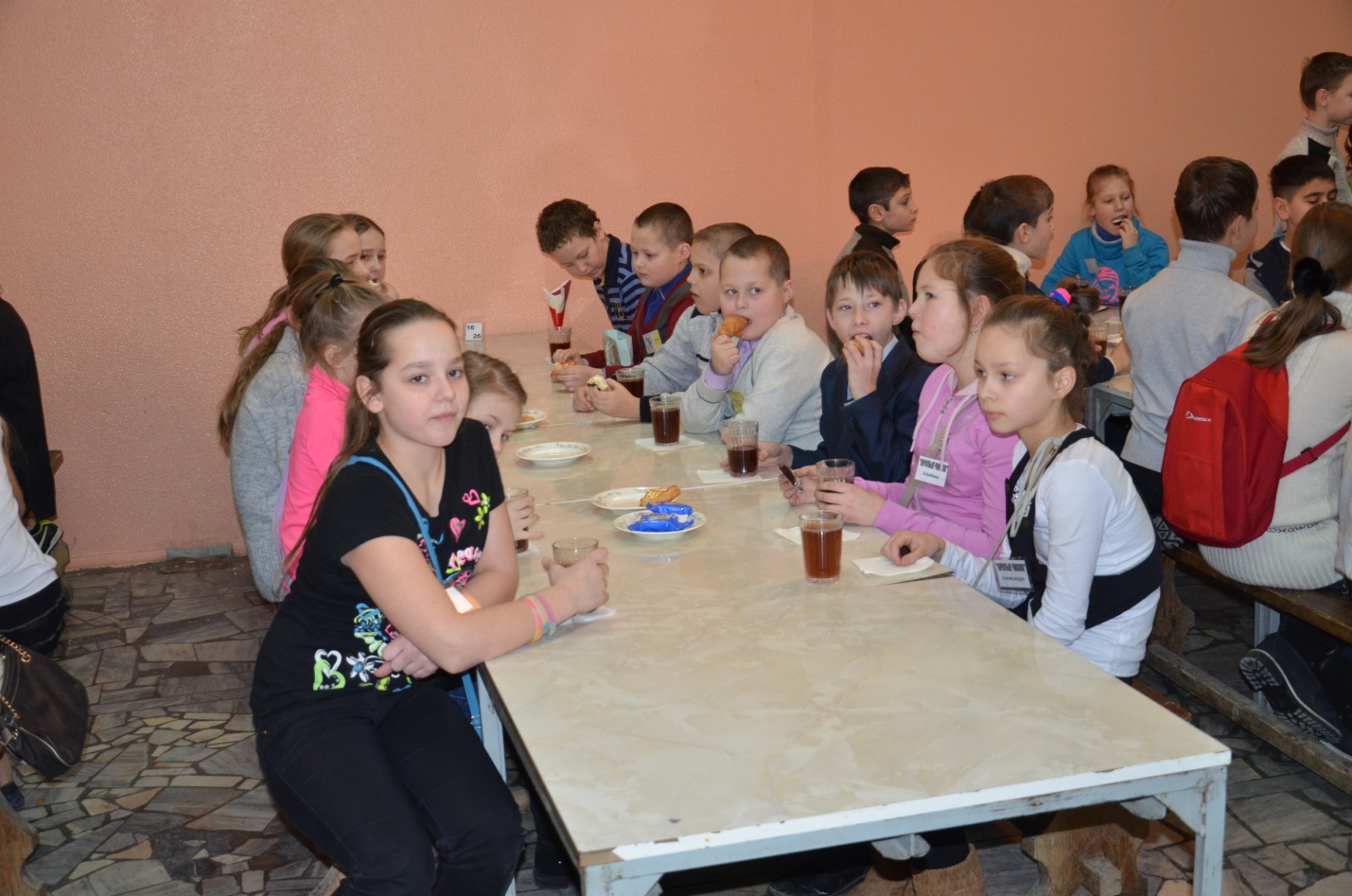 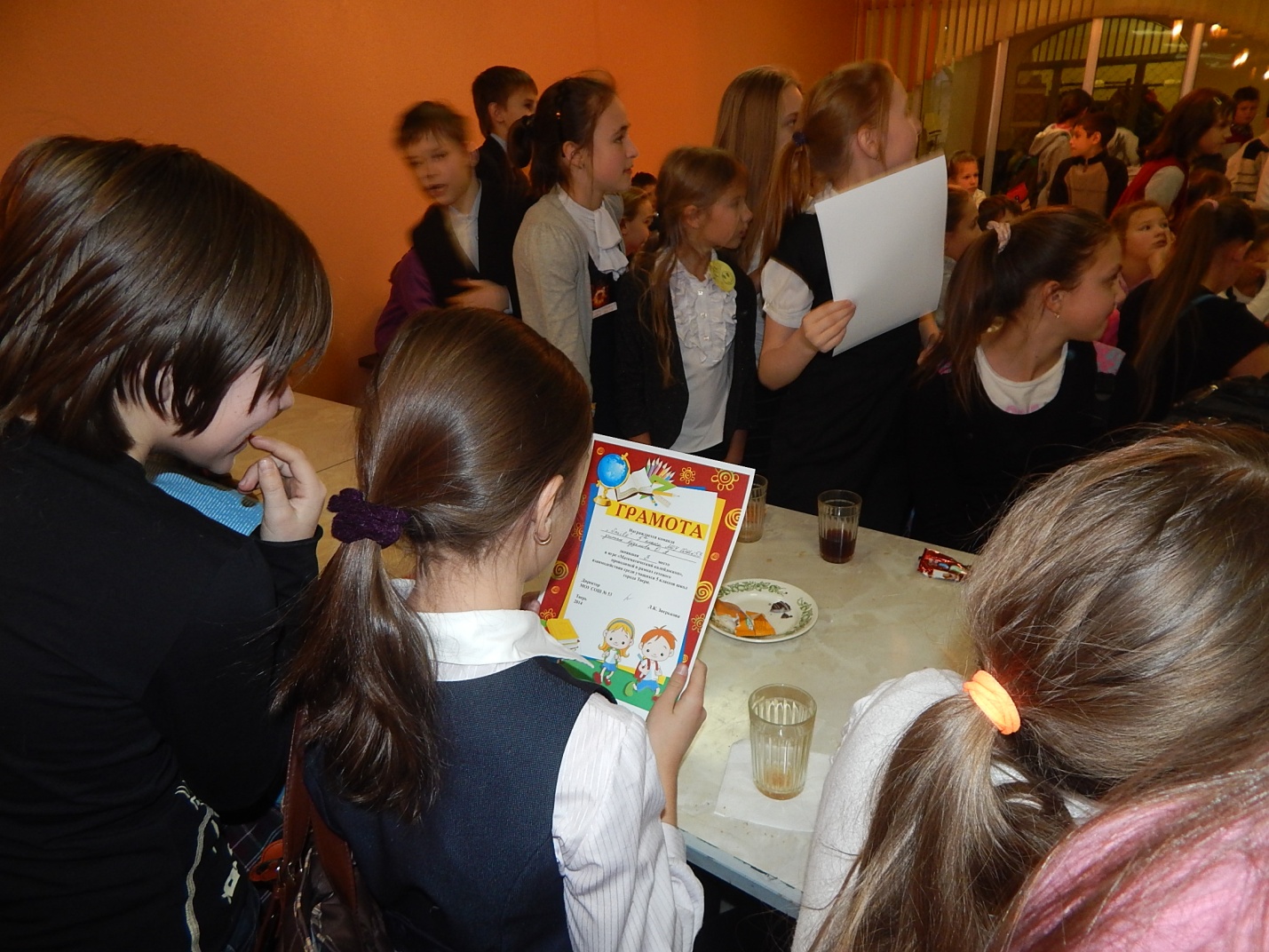 Материалы для практического применения в вашей школе разложены по папкам.Универсальные учебные действия, на формирование которых направлена внеурочная деятельность Личностные универсальные учебные действия:Непосредственное наблюдение за собой: определение ценности задачи для себя (интересно или не интересно);осознание цели деятельности (ожидаемый результат);осознание мотивов достижения цели (зачем мне это нужно? для чего я это делаю?);Решение информационных задачоценка своих возможностей;обоснованный выбор средств для решения задачи;анализ и оценивание полученного результата, корректировка плана деятельности управление своей деятельностью;Познавательные универсальные учебные действия:Непосредственное наблюдениеизучение объекта с целью получения информации о свойствах объекта; Решение информационных задачопределение основной и второстепенной информации;краткая передача смысла (содержание) текста;Регулятивные универсальные учебные действия:Непосредственное наблюдение за своей деятельностью:получение (сбор) информации для организации эксперимента; отслеживание выполнения последовательности плана действий.Коммуникативные универсальные учебные действия:Непосредственное наблюдение за своей работой в коллективе;за ходом дискуссии, обсуждением, ответом товарища;Решение информационных задачсбор информации для выполнения задачи, в т.ч. с помощью средств ИКТ.1«Математическое кафе»692«Числовые предсказания»703«Елочка, зажгись!»724«Новогоднее путешествие»745«Музоматика»75Время этапапомещение этапОтветственные9.00-9.101 этаж, раздевалка начальной школыРегистрация9б и Жукова С.Н.9.10-9.20Актовый залИнструктаж, ЗнакомствоКузьмова О.А.9.20-9.459.50-10.1510.20-10.4510.50-11.1511.20-11.4569, 70, 72,74,75Работа по маршрутному листу по станциямМузоматикаМатематическое кафеНовогоднее путешествие  Елочка, зажгисьЧисловые предсказанияГрафоваС.Н., Бабунова И.Б.+5 учащихся с муз.образованиемЖукова С.Н., Хмара Т.А.Винакова Л.А.+7а классКокорина И.В., Кузьмова О.А., 8 классФилиппова Л.В., Нирман Л.Ю., 8 класс11.45-12.10Актовый залТрадиции празднования нового года в классе (Презентации и представление)Музыкальная паузаРоманова О.А.,+ члены жюриБабунова И.Б.12.15- 12.45СтоловаяЧаепитие9б + Жукова С.Н.12.15-12.30Подведение итогов, НаграждениеПечать грамот Романова О.А., Кузьмова О.А.Жюрипродуктымасса,г кол-во, шт.Хлеб ржаной   450         2Шпроты    125         3Творог   150          4Рис900         1«Ласточка» «Колобок» Сок яблочный,I л 53 руб. 51 руб. Хлеб 17 руб. 18 руб. Мороженое 21 руб. 20 руб. Пряники, I кг 61 руб. 64 руб. Каникулы       1)осенние     2)зимние      3)весенние     Дни                  9                  9                12 Рост, CM (M) Обхват груди, см (M) Рост, CM (Ж)    Обхват груди,           CM (Ж) S < 16488-92< 16488-92M 164 - 17092-96164 - 17092 - 100L 170 - 17696 - 100170 - 176100 - 104XL 176 - 182100 - 104176 - 182104-112XXL 182 - 188104 - 108> 182112-120XXXL > 188108> 182120 - 124